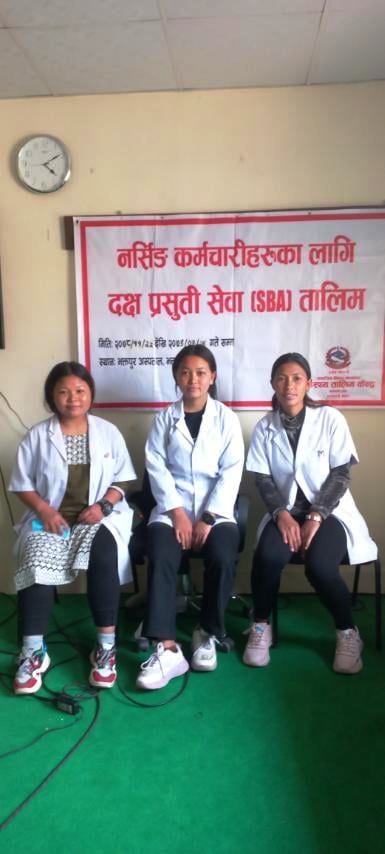 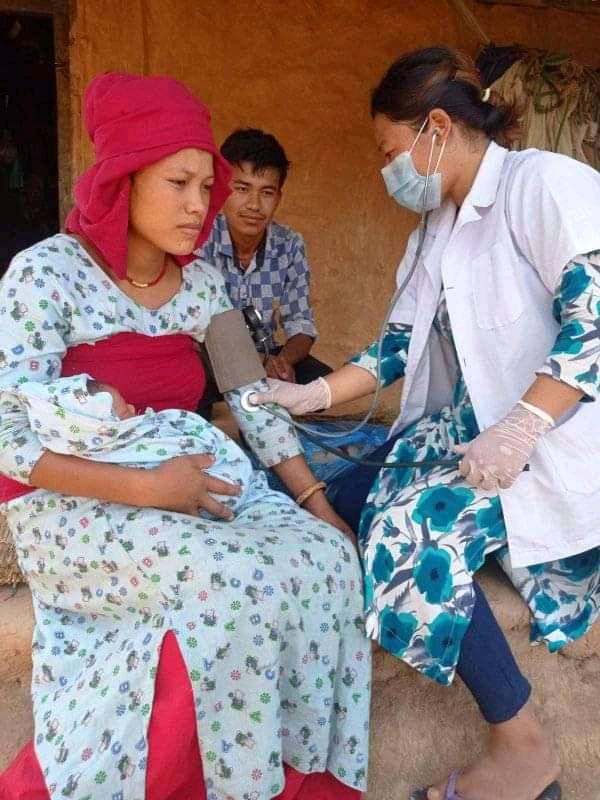 3 SBA Trainees	ANM of Kiranchowk Health Post, Gajuri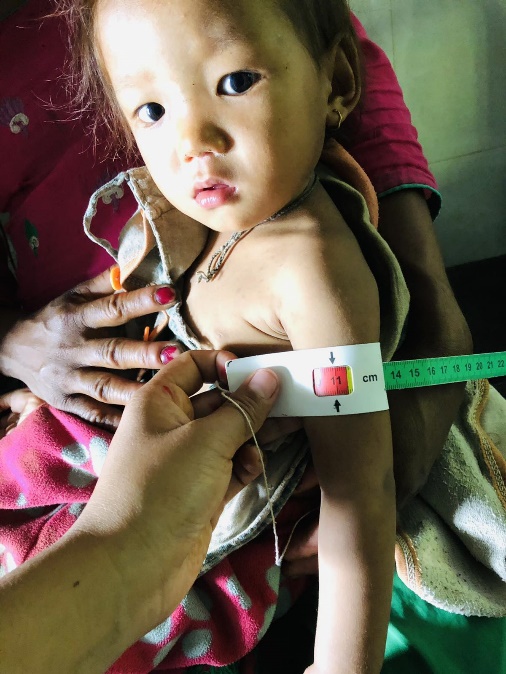 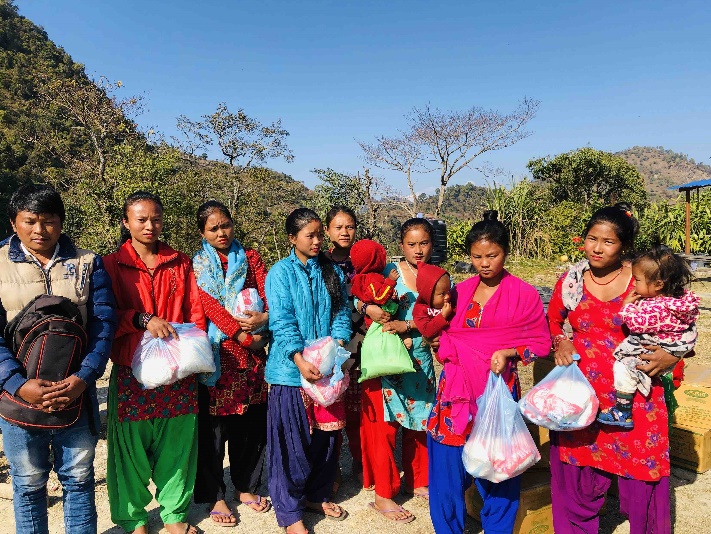 Malnourished child		Door to door follow-up visit  